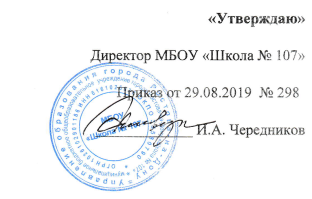 Расписание внеурочной деятельности в 1-4 классах (2019-2020 учебный год)№ п/пУчительКласс№урВремя занятийНазвание курса внеурочной деятельностиНазвание курса внеурочной деятельностиНазвание курса внеурочной деятельностиНазвание курса внеурочной деятельностиНазвание курса внеурочной деятельностиНазвание курса внеурочной деятельностиНазвание курса внеурочной деятельности№ п/пУчительКласс№урВремя занятийпонедельниквторниксредачетвергпятницакаб1Куликова Наталья Юрьевна1а11,2 ч 12.40-13.103,4 ч 13.05-13.35Мы и наш мирЛюби и знай свой край2 четверть13.35-14.053-4 четверть14.00 – 14.30В гостях у СамоделкинаМы и наш мирЗагадки природы1041041Куликова Наталья Юрьевна1а21,2 ч 13.20-13.503,4 ч 13.45-14.15ШахматыАзбука здоровья2 четверть14.15-14.453-4 четверть14.40 – 15.10Школа добрых делАзбука здоровьяАзбука здоровья1041042Демиденко Анна Ивановна1 б11,2 ч 12.40-13.103,4 ч 13.05-13.35Мы и наш мирЛюби и знай свой крайВ гостях у Самоделкина2 четверть13.35-14.053-4 четверть14.00 – 14.30Азбука здоровьяШкола добрых дел1151152Демиденко Анна Ивановна1 б21,2 ч 13.20-13.503,4 ч 13.45-14.15ШахматыАзбука здоровьяМы и наш мир2 четверть14.15-14.453-4 четверть14.40 – 15.10Загадки природыАзбука здоровья1151153Федичкина Светлана Матевосовна1в11,2 ч 12.40-13.103,4 ч 13.05-13.35Люби и знай свой крайМы и наш мир2 четверть13.35-14.053-4 четверть14.00 – 14.30Загадки природыШкола добрых делВ гостях у Самоделкина1271273Федичкина Светлана Матевосовна1в21,2 ч 13.20-13.503,4 ч 13.45-14.15Азбука здоровьяШахматы2 четверть14.15-14.453-4 четверть14.40 – 15.10Азбука здоровьяМы и наш мирАзбука здоровья1271274Ревина Елена Викторовна1г11,2 ч 12.40-13.103,4 ч 13.05-13.35Люби и знай свой крайМы и наш мир2 четверть13.35-14.053-4 четверть14.00 – 14.30Загадки природыШкола добрых делВ гостях у Самоделкина2252254Ревина Елена Викторовна1г21,2 ч 13.20-13.503,4 ч 13.45-14.15Азбука здоровьяШахматы2 четверть14.15-14.453-4 четверть14.40 – 15.10Азбука здоровьяМы и наш мирАзбука здоровья2252255Лисенкова Марина Андреевна1д11,2 ч 12.40-13.103,4 ч 13.05-13.35Люби и знай свой крайМы и наш мирЗагадки природы2 четверть13.35-14.053-4 четверть14.00 – 14.30Школа добрых делВ гостях у Самоделкина2102105Лисенкова Марина Андреевна1д21,2 ч 13.20-13.503,4 ч 13.45-14.15Азбука здоровьяШахматыАзбука здоровья2 четверть14.15-14.453-4 четверть14.40 – 15.10Мы и наш мирАзбука здоровья2102106Дудина Елена Александровна2а114.05-14.40Твори доброЗанимательная математикаВ мире прекрасногоМоя малая РодинаВ мире прекрасного1076Дудина Елена Александровна2а214.50-15.25Жить здоровоМоя малая РодинаЖить здоровоЗанимательная математикаЖить здорово1077Владимирова Вера Михайловна2б114.05-14.40Жить здорово!Моя малая РодинаЖить здорово!Моя малая РодинаЖить здорово!1057Владимирова Вера Михайловна2б214.50-15.25Загадки природыЗанимательная математикаТвори доброЗанимательная математикаВ мире прекрасного1058Тарасова Ирина Владимировна2в114.05-14.40Жить здорово!Загадки природыВ мире прекрасногоМоя малая РодинаТвори добро2268Тарасова Ирина Владимировна2в214.50-15.25Занимательная математикаЖить здорово!Жить здорово!Занимательная математикаМоя малая Родина2269Конобеева Татьяна Анатольевна2г114.05-14.40Жить здорово!Моя малая РодинаЖить здорово!Моя малая РодинаЖить здорово!1149Конобеева Татьяна Анатольевна2г214.50-15.25Загадки природыЗанимательная математикаТвори доброЗанимательная математикаВ мире прекрасного11410Зайченко Наталья Витальевна2д114.05-14.40Моя малая РодинаЗанимательная математикаТвори доброЗанимательная математикаМоя малая Родина10Зайченко Наталья Витальевна2д214.50-15.25Жить здорово!В мире прекрасногоЖить здорово!В мире прекрасногоЖить здорово!11Корсунская Елена Михайловна3а114.05-14.45Юные умники и умницыШкола юного волшебникаМир театраЮные умники и умницыТрадиции Донского казачества22811Корсунская Елена Михайловна3а214.55-15.35Если хочешь быть здоров!Если хочешь быть здоров!Если хочешь быть здоров!Если хочешь быть здоров!Город мастеров22812Северина Ольга Анатольевна3б114.05-14.45Юные умники и умницыШкола юного волшебникаГород мастеровЮные умники и умницыТрадиции Донского казачества12412Северина Ольга Анатольевна3б214.55-15.35Если хочешь быть здоров!Если хочешь быть здоров!Мир театраЕсли хочешь быть здоров!Если хочешь быть здоров!12413Дьякова Оксана Викторовна3в114.05-14.45Юные умники и умницыШкола юного волшебникаМир театраЮные умники и умницыТрадиции Донского казачества10813Дьякова Оксана Викторовна3в214.55-15.35Если хочешь быть здоров!Если хочешь быть здоров!Если хочешь быть здоров!Если хочешь быть здоров!Город мастеров10814Горбунова Наталия Анатольевна3г114.05-14.45Если хочешь быть здоров!Если хочешь быть здоров!Мир театраЕсли хочешь быть здоров!Город мастеров10614Горбунова Наталия Анатольевна3г214.55-15.35Юные умники и умницыДорогою добраЕсли хочешь быть здоров!Юные умники и умницыТрадиции Донского казачества10615Переверзева Элеонора Александровна3д114.05-14.45Юные умники и умницыТрадиции Донского казачестваЮные умники и умницыЕсли хочешь быть здоровГород мастеров21115Переверзева Элеонора Александровна3д214.55-15.35Если хочешь быть здоровМир театраЕсли хочешь быть здоровДорогою добраЕсли хочешь быть здоров21116Воробьёва Людмила Сергеевна3е114.05-14.45Юные умники и умницыМир театраЮные умники и умницыДорогою добраГород мастеров10116Воробьёва Людмила Сергеевна3е214.55-15.35Если хочешь быть здоровТрадиции Донского казачестваЕсли хочешь быть здоровЕсли хочешь быть здоровЕсли хочешь быть здоров10117Самойленко Оксана Валентиновна4а114.05-14.45Природа и история родного краяМастерская речиЗдоровое поколениеЗдоровое поколениеТворческая мастерская11317Самойленко Оксана Валентиновна4а214.55-15.35Здоровое поколениеЗдоровое поколениеЮный патриотМастерская речиШкола юного волшебника11318Богославская Татьяна Юрьевна4б114.05-14.45Здоровое поколениеЗдоровое поколениеЗдоровое поколениеЗдоровое поколениеТворческая мастерская12318Богославская Татьяна Юрьевна4б214.55-15.35Природа и история родного краяМастерская речиЗанимательные нанотохнологииМастерская речиЗанимательные нанотохнологии12319Волк Ирина Александровна4в114.05-14.45Природа и история родного краяМастерская речиЮный патриотМастерская речиШкола юного волшебника23019Волк Ирина Александровна4в214.55-15.35Здоровое поколениеЗдоровое поколениеЗдоровое поколениеЗдоровое поколениеТворческая мастерская23020Медведева Диана Олеговна4г114.05-14.45Здоровое поколениеМастерская речиЗдоровое поколениеМастерская речиТворческая мастерская12620Медведева Диана Олеговна4г214.55-15.35Природа и история родного краяЗдоровое поколениеЮный патриотЗдоровое поколениеШкола юного волшебника12621Усатова Анастасия Сергеевна4д114.05-14.45Природа и история родного краяМастерская речиЗанимательные нанотохнологииМастерская речиЗанимательные нанотохнологии111а111а21Усатова Анастасия Сергеевна4д214.55-15.35Здоровое поколениеЗдоровое поколениеЗдоровое поколениеЗдоровое поколениеТворческая мастерская111а111а